Dialogue and DebateSyllabus Course page in Moodle: https://do.nmu.org.ua/course/view.php?id=4826    Offline counseling: will be agreed with studentsOnline counseling: Microsoft Teams – Dialogue and Debate TeamInformation about the instructor:1. COURSE DESCRIPTIONThis course aims to equip students with skills of effective dialoguing and debating. Understanding the truth and taking right decision are based on exploring diverse ideas and opinions. To have constructive dialogue and helpful debate is an art of management and self-development. Dialogue and debate are important parts of communication that, in turn, is a basic soft skill for every person striving for success.2. THE OUTCOMES OF THE DISCIPLINEBy the end of the semester, students will gain a thorough understanding ofWhy diverse voices and perspectives are important for taking decision;The difference between dialogue, negotiation and debate;How to use debate and dialogue for promoting changes;What is debate and how to participate in debates;What is dialogue and how to launch an affective dialogue?Tips of public speaking during public dialogue and public debate;Pros and Cons of allies and opponents;Constructing and defending arguments;Tools for better communication and strategic messaging;How to develop networks and coalitions;Ways of building consensus;Reasons of conflicts and violence as well as conditions for peace;Tools for a conflict analysis;Role of mediation in dialogue and debate;Application of mediation tool in Dnipro University of Technology.3. COURSE SCHEDULE* instead of completing an assignment, a student may write an essay «Modern style of debates held between politicians». ** instead of completing an assignment, a student may prepare a presentation «Critical Thinking tool as a key to successful dialogue and debate». 4. HARDWARE AND SOFTWAREGadgets with cellular internet; Activated university mail account (student.i.p@nmu.one) in Microsoft Office 365; Proven access from a PC or mobile gadget to Microsoft Office applications: Teams, Moodle. Microsoft Office software package (Word, PowerPoint) installed on PC and mobile gadgets.5. EVALUATION SYSTEM AND REQUIREMENTSStudents are expected to do all the required reading for each week to follow discussions and participate effectively in training classes. Regular attendance is essential for the successful completion of the course. The academic achievements of students based on the results of the course will be evaluated on the scale below: Students may receive a final grade in the discipline on the basis of the current assessment of the knowledge, provided that the number of points scored in the current testing and independent work will be at least 60 points. Regardless of the results of the current control, each student has the right to perform the final comprehensive control work on the discipline, which contains tasks that cover the disciplinary learning outcomes. Tasks of current control are given in the table above.6. EVALUATION CRITERIADetailed requirements for assignments provided in training classes, their evaluation criteria and other important instructions that may influence final outcome are given in each class by the instructor. Authentic and innovative ideas shared by students are encouraged by additional 5 grade points to any assignment. However, breaking the rules of academic integrity is punished severely.7. COURSE POLICY7.1. Academic Integrity PolicyThe academic integrity of students is an important condition for mastering the results of training in the discipline and obtaining a satisfactory grade from the current and final assessments. Academic integrity is based on the condemnation of the practices of copying (writing with external sources other than those permitted for use), plagiarism (reproduction of published texts by other authors without referencing), fabrication (fabrication of data or facts) that can be used in the educational process. Detailed rules and standards of Academic Integrity accepted in the Dnipro University of Technology can be found via the link https://www.nmu.org.ua/ua/content/activity/us_documents/.7.2. Communication policyStudents must have activated university email.It is the responsibility of the students to check the Office 365 mailbox once a week and to visit the discipline team at Microsoft Teams.We recommend creating profiles and subscribing to the pages of the Department of International Relations and Audit on Facebook and Instagram.During the weeks of online learning, it is the responsibility of a student to work within the discipline remotely in the Microsoft Moodle application (www.do.nmu.org.ua ).All written questions to the teacher regarding the discipline should be sent to the university e-mail or to the Teams group.7.3. Reassembly policy.Re-taking the final control work as a student received a grade of "unsatisfactory" (below 60 points), is allowed no more than twice. Detailed rules and standards of re-taking exams can be found in the Dnipro University of Technology standards via the link https://www.nmu.org.ua/ua/content/activity/us_documents/.7.4. Attending classes.For students, full-time attendance is mandatory. Good reasons for not attending classes are illness, participation in university events, business trips, which must be confirmed by documents. In case of absence, a student must notify the teacher either in person or through the email. If a student falls ill, we recommend staying home and studying with a distance platform. 8. BIBLIOGRAPHYMain sources:1. Debate and Dialogue. Toolkit of the YALA international project (Youth Activism for Lebanese Accountability), 2020 (access to the Toolkit in the course page in Moodle).2. Mediation and Dialogue Guidebook by Sabrina Quamber, Search for Common Ground Pakistan, 2013 (access to the Toolkit in the course page in Moodle).3. Положення про порядок застосування заходів з врегулювання конфлікту інтересів у діяльності посадових осіб Національного технічного університету «Дніпровська політехніка», 2019 (https://www.nmu.org.ua/ua/content/activity/us_documents/Settlement%20of%20conflicts%20of%20interest.pdf )Additional sources3. The Difference Between Debate, Discussion and Dialogue by Claire Hastwell // Great place to Work, 23 December, 2020 (https://www.greatplacetowork.com/resources/blog/the-difference-between-debate-discussion-and-dialogue )4. The Process of Dialogue: Creating Effective Communication by Edgar H. Schein // The Systems Thinker, 2018 (https://thesystemsthinker.com/the-process-of-dialogue-creating-effective-communication/ ).Good luck!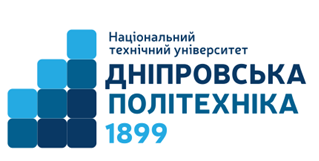 DegreeBachelorAcademic Programmefor 03, 05, 07, 24, 29 fields of knowledgeDuration7,8 або 11, 12 чвертіTotal classes:4 hours per weekLecture classes2 hours per weekTraining classes2 hours per weekLanguage of instructionEnglishFinal outcomePassed / Not passed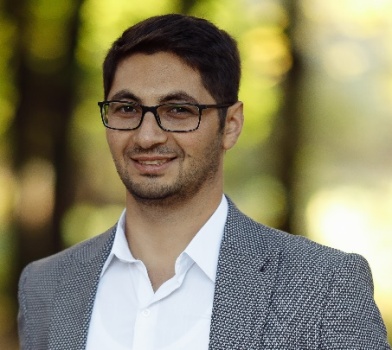 Ibrahim Muradov,The Doctor of Philosophy (Ph.D.) in International Relations, professor of International Relations and Audit departmentPersonal web-page: https://oa.nmu.org.ua/ua/vikladachi/folder4/ E-mail:Muradov.I.Ya@nmu.one WeeksTopics of classesForm of classReading material(s)GradingDistant week 1The difference between debate, discussion and dialogue. Read, translate and make notes of the article. Be ready to use them during further discussions.Lecture, Training[3]5Distant week 2The Process of Dialogue: Creating Effective Communication. Read, translate and make notes of the article. Be ready to use them during further discussions.Lecture, Training[4]51Course overview and introductionCourse policyRequirementsTraining materials.Academic integrity.A tree of expectations.LectureSyllabus.Lecturer’s instructions–Ice-breaking exercises, getting to know each other and team building activitiesTraining Lecturer’s instructions5*2Power of Diverse Voices and PerspectivesLecture[1], P. 1-9–Group Exercise: Wheel of EqualityTraining [1], P. 9 and additional lecturer’s instructions53Debate, Dialogue and NegotiationLecture[1], P. 11-17–Case studies and playing roles in debate, dialogue and negotiationTraining additional lecturer’s instructions5**4Debate and Dialogue to Spur ChangeLecture[1], P. 20-29–Exercise: What does your iceberg look like? Students’ presentations and opinion sharingTraining [1], P. 30 and additional lecturer’s instructions55What is Debate?Lecture[1], P. 34-43–Training debate skillsTraining additional lecturer’s instructions156What is Dialogue  Lecture[1], P. 46-51–Training dialogue skillsTraining additional lecturer’s instructions57Public Speaking in Dialogue and Public Debate Lecture[1], P. 55-60–Training public debate and dialogue skills as well as speech writing skills Training additional lecturer’s instructions58Allies and OpponentsLecture[1], P. 64-67–Stakeholder MappingTraining Cases for mapping are given by the instructor-9Mid-Term Assessment LectureMultiple choice and open tag questions10Mid-Term AssessmentTraining Cases for analyzing and providing recommendations1010Constructing and Defending ArgumentsLecture[1], P. 70-79-Exercise: Developing a Convincing ArgumentTraining additional lecturer’s instructions511Communication and Strategic Messaging Lecture[1], P. 83-88Group Exercise: Developing a Communication StrategyTraining Topics for developing communication strategies are given by the instructor-12Networks and CoalitionsLecture[1], P. 92-98-Group Exercise: Desert Island. Discussion, developing “win-win” strategyTraining additional lecturer’s instructions-13Consensus BuildingLecture[1], P. 101-105-Group Exercises on Building ConsensusTraining additional lecturer’s instructions514Conflict, Violence and PeaceLecture[2], P. 2-6-Business game “Step to a Conflict or Peace?”Training additional lecturer’s instructions515Conflict AnalysisLecture[2], P. 7-12-Conflict Analysis: case solvingTraining cases are given by the instructor-16Dialogue, Debate and MediationLecture[2], P. 13-19-Training mediation skillsTraining additional lecturer’s instructions-17Conflicts and Mediation: a case of regulation in Dnipro University of TechnologyLecture[3] Guideline for students and academicians for conflict resolution and mediation in Dnipro University of Technology-Developing a strategic guideline for conflict resolution and mediation for a companyTraining additional lecturer’s instructions1018Final Control WorkLectureIndividual assignments are given during the meeting. Assignments contain topics and cases of all lectures and practices100 points in maximumSumming up, the announcement of assessmentsTrainingInteractive dialogue -Rating scaleInstitutional scale90 – 100excellent74-89good60-73satisfactory0-59unsatisfactory